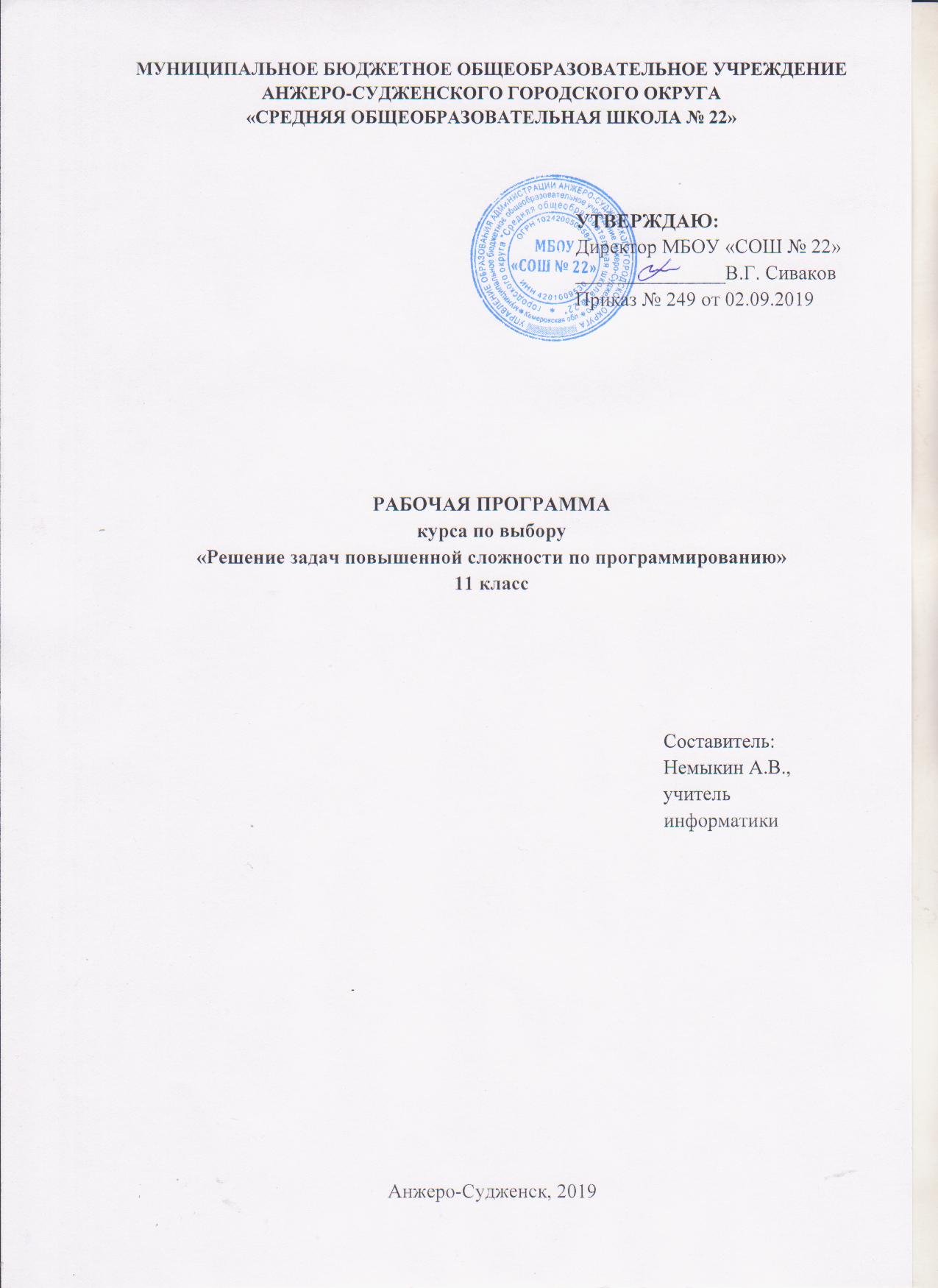 СодержаниеПояснительная запискаРабочая   программа курса по выбору «Решение задач по программированию повышенной сложности»  разработана на основе: Федерального  компонента государственного образовательного стандарта (Приказ Минобразования РФ от 05.03.2004 года № 1089) и на основе рабочей программы элективного курса по выбору «Подготовка учащихся к Всероссийской олимпиаде по информатике» (автор – Симонова О.Ю., Кидра Т.В.).Учебная программа курса по выбору «Решение задач по программированию повышенной сложности» определяет содержание, объем и требования, к изучению программирования и предназначенная для школ (классов) с углубленным изучением программирования.Программа рассчитана на 34 часа в 11 классе. На изучение курса по выбору дается по одному часу в неделю.Изучение курса по выбору «Решение задач по программированию повышенной сложности» направлено на достижение следующих целей:формирование теоретической базы знаний учащихся по теме алгоритмизация и программирование;приобретение практических навыков в использовании средств современных систем программирования, а также подготовка к самостоятельной научно-практической работе;подготовка к участию в олимпиадных соревнованиях, конкурсах, турнирах, формирование стойкого интереса к программированию и связанной с ним будущей профессиональной деятельности. Результаты обучения 	Результаты изучения курса по выбору «Решение задач по программированию повышенной сложности» приведены в разделе «Требования к уровню подготовки выпускников», который полностью соответствует стандарту. Требования направлены на реализацию личностно-ориентированного, деятельностного и практико-ориентированного подходов и задаются по трем базовым основаниям: «Знать/понимать», «Уметь», «Использовать приобретенные знания и умения в практической деятельности и повседневной жизни».Учебно-тематический планСодержание курса Сложность алгоритмаПонятие сложности алгоритма. Методы измерения сложности алгоритма.Многомерные списки	Многомерные списки в языке программирования. Заполнение многомерного списка.Многомерные списки. Поиск элемента по условию в многомерных спискахСортировка элементов в многомерных спискахСортировка текстового многомерного списка	Структура данных - граф.	Создание графа в языке программирования.Алгоритм обхода графа в глубину. Алгоритм обхода графа в ширину.Взвешенный граф. Способы создания взвешенного графа в языке программирования.Алгоритм вычисления наименьшей (наибольшей) цепи взвешенного графа.Направленный граф. Способы создания направленного графа в языке программирования.Алгоритм вычисления количества возможный цепей между вершинами направленного графа.	Многопоточное программирование.Потоки в языке программирования. Оптимизация алгоритмов применением разделения на потоки. Решение задач с применением разделения на потоки	Структура данных-словарь.Словари в языке программирования. Решение задач с данными «значения-ключ»	Обработка данных в файлах	Алгоритмы сжатия текста Решение задач с применением сжатия текстаЧтение потока данных из файлов. Запись потока данных в файл.Требования к уровню подготовки В результате изучения курса по выбору «Решение задач по программированию повышенной сложности» ученик должен знать/понимать:понятие сложности алгоритма структуры хранения данных: граф, словарь, файл;понятие многопоточного программирования;понятие многомерных списков.уметь:определять  сложность алгоритма;оптимизировать алгоритм; использовать структуры хранения данных: граф, словарь, файл при решении задач по программированию;использовать возможности  многопоточного программирования;создавать, заполнять обрабатывать многомерных списки.Список литературы1. Информатика. Задачник-практикум: в 2т./ под.ред. Семакина И.Г., Хеннера Е.К. – М.: БИНОМ. Лаборатория знаний, 2011. 2. Семакин И.Г., Хеннер Е.К. Информатика: 11 класс. – М.: БИНОМ. Лаборатория знаний, 2013.1.2. 3.4.5.Пояснительная запискаУчебно-тематический план                 Содержание курса                                                                                                                                                                          Требования к уровню подготовкиСписок литературы34567Наименование темКоличество часов1Сложность алгоритм12Многомерные списки73Структура данных - граф.94Многопоточное программирование45Структура данных - словарь36Обработка данных в файлах10ИТОГО34